Category: Health and Safety	Sub-category: Health & Safety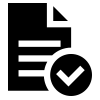 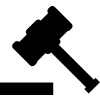  Policy Review Sheet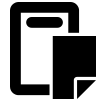 Last Reviewed: 18/02/20 Last Amended: 18/02/20Next planned review in 12 months, or sooner as required.Note: The full policy change history is available in your online management system.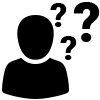 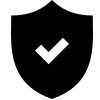  1. Purpose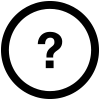 To set out how QCS Client Ltd will take precautionary, proportionate and flexible arrangements for the management of response and recovery to a pandemic.To support QCS Client Ltd in meeting the following Key Lines of Enquiry:To meet the legal requirements of the regulated activities that QCS Client Ltd is registered to provide:TheParental Bereavement(Leaveand Pay) Act 2018The Care Act 2014Civil Contingencies Act 2004Control of Substances Hazardous to Health Regulations 2002Dentists Act 1984Health and Social Care Act 2008 (Registration and Regulated Activities) (Amendment) Regulations 2015Health and Safety at Work etc. Act 1974General Data Protection Regulation 2016Data Protection Act 2018 2. Scope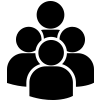 The following roles may be affected by this policy:All staffThe following people may be affected by this policy:Service UsersThe following stakeholders may be affected by this policy:FamilyCommissionersLocal AuthorityNHSAdvocatesExternal health professionals 3. Objectives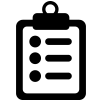 3.1 To outline the contingency arrangements for QCS Client Ltd to prepare for, respond to and manage the recovery from a pandemic. This policy must be read with the Business Continuity Plan, Infection Control and Decontamination Policy and Procedure, Clinical Waste Disposal Policy and Procedure, SicknessAbsence Policy and Procedure, and Unable to Attend Workplace Policy and Procedure. 4. Policy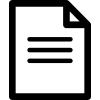 QCS Client Ltd is committed to reducing and minimising the transition of infection. It is a requirement that each individual has the responsibility to ensure that they manage personal hygiene effectively within the principles of the Infection Control Policy and Procedure, and where there is responsibility for housekeeping, that good standards are maintained.QCS Client Ltd will ensure that staff and Service Users understand that although it is not possible to prevent the spread of the disease, steps can be taken to control/reduce the spread by:Good hand washing practicesPractising good personal hygieneCovering the mouth and nose with a tissue while sneezing or coughingIndividuals must not be using cloth handkerchiefs or reusing tissues. This practice carries a risk of contaminating pockets or handbags which may then re-contaminate hands every time they go into those pockets or handbagsDisposing of used tissues promptly and carefully (bag and bin them). Tissues must be disposed of in domestic waste they do not require any special treatmentWashing hard surfaces (e.g. worktops, doorknobs) with a domestic cleaner regularly. Normal household detergent and water must be used to clean surfacesAvoiding  unnecessary travelAvoiding crowds where possibleEnsuring that children follow this adviceQCS Client Ltd will have measures in place to respond to major incidents of any scale, including a pandemic, in a way that ensures that staff and Service Users are safe, that services experience minimal disruption and there is a speedy return to normal levels of business functioning.The plan at QCS Client Ltd will be to ensure that measures are in place before a pandemic arises so that if swift action is required, the resources, staff and plan can be mobilised. 5. Procedure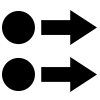 In the event of a pandemic QCS Client Ltd will be guided by and will work in partnership with Hillingdon. A designated manager will be responsible for the command and control within QCS Client Ltd and a Pandemic Team will be established at QCS Client Ltd to ensure that any action required is carried out. ProfCharlie Brown will ensure that they understand what action is required in line with phases of a pandemic which is referred to as Detect, Assess, Treat, Escalate, Recover (DATER) Framework.Prof Charlie Brown will ensure that the business continuity plan is up to date and the checklist within this document has been completed and any action required is carried out.Staff ManagementStaff must report to their Line Manager if they are unable to come to work, whether ill themselves or caring for others who are ill. This will ensure that QCS Client Ltd can implement contingency plans to ensure that core services are delivered, and that staff can be diverted elsewhere wherever possible depending upon need and skill provision. QCS Client Ltd will follow the Unable to Attend Workplace Policy and Procedure and the Sickness Absence Policy and ProcedureThe business continuity plan must identify staff who can work from home, those who can work elsewhere and those who have other transferable skills that may be utilised in the event of staff shortagesTraining and SupportQCS Client Ltd will ensure that staff are up to date with Infection Prevention & Control mandatory trainingAnnual briefings for staff involved in the Pandemic Team will be undertaken and during a pandemic the frequency of briefings will be increased to make sure staff are up to dateQCS Client Ltd will ensure that staff have up to date information on any emerging pandemics and that Service Users have access to information that is factually correctRecord KeepingRecords must be kept on all actions, logging events as they happen. It is essential that a comprehensive record is kept of all events, decisions and actions taken - in order to facilitate operational debriefing and to provide evidence for inquiries.It is also essential that all ongoing treatment, including any incidents of where it has not been provided as planned, is recorded in the Service User notes. Good record keeping also allows lessons to be learnt from the response to an incident, whether or not there is a formal inquiry.Contingency planning must include how personal sensitive data will be stored, transferred and communicated and the GDPR compliance is adhered to.Respiratory and Cough HygieneRespiratory and cough hygiene will minimise the risk of cross-transmission of respiratory illness. Service Users and staff must be encouraged to cover their nose and mouth with a disposable tissue when sneezing, coughing, wiping and blowing the nose. All used tissues must be disposed of promptly into a waste bin.Service Users must be given the opportunity to clean their hands after coughing, sneezing, using tissues, or after contact with respiratory secretions or objects contaminated by these secretions. Tissues will be placed at key access points for Service Users. Staff must use good hand hygiene at all times.Air ConditioningWhere QCS Client Ltd has air conditioning systems, although there may be some advantages in switching off an air conditioning system, the overall effect would be to create more static air which may result in discomfort and ill health effects. The main advantage of air conditioning is that it has a dilution effect on stale/contaminated air and also provides a more comfortable environment overall. HSE's advice is therefore to continue running any air conditioning system already provided for the workspace.Service User ManagementIn the unlikely event that a Service User presents at QCS Client Ltd with 'flu-like symptoms, you should askwhether they have travelled in the last 14 days or whether they have been in contact with anyone who has,and whether they are experiencing cough or fever or shortness of breath. If the answer is yes, follow the interim advice for primary care providers. (See the link in the Further Reading section)Identify potential cases as soon as possiblePrevent potential transmission of infection to other Service Users and staffAvoid direct physical contact, including physical examination, and exposures to respiratory secretionsContact 111 (on the Service User's telephone)Isolate the Service User, obtain specialist advice and determine if the Service User is at riskFollow the guidance providedSupport the Service User throughoutArrange decontamination procedures once the Service User has left the premises and follow current guidance and requirements 6. Definitions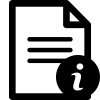 PandemicA pandemic refers to a worldwide spread of an infectious disease, with outbreaks or epidemics occurring in many countries and in most regions of the world. A pandemic results when a new virus or new virus strain emerges which is very different from previously circulating strains and is able to:Infect people (rather than, or in addition to, other mammals or birds)Spread from person to personCause illness in a high proportion of the people infected; andSpread widely, because most people will have little or no immunity to the new virus/strain and will be susceptible to infectionInfluenza or Respiratory Pandemic DiseaseOutbreaks can be characterised by the sudden onset of a number of symptoms, notably fever, chills, headache, muscle pains, prostration and usually a cough, with or without a sore throat or other respiratory symptoms. In a non-pandemic situation, most healthy people recover from these symptoms without complication after about a week, although they may be lethargic and have mild symptoms for longerComplications are mainly respiratory, due to secondary bacterial infections such as middle ear infection (in children), bronchitis and pneumonia. This can lead to admission to hospital, severe illness and death. Respiratory infections may also exacerbate underlying diseases such as asthma, diabetes or coronary heart disease. Those at higher risk of more serious illness may include the very young, people aged 65 and over and patients with chronic chest, heart or kidney disease, pregnant women, persons with diabetes or reduced immunity due to other disease or treatmentThe Civil Contingencies Act 2004The Civil Contingencies Act 2004 defines an emergency as: ‘An event or a situation which threatens serious damage to human welfare in a place in the UK, the environment of a place in the UK, or war or terrorism which threatens serious damage to the security of the UK.’ The definition is concerned with consequences rather than the cause or source and what is a major incident to the NHS may not be a major incident for other local agenciesA major incident is any event whose impact cannot be handled within routine service arrangements. It requires the implementation of special procedures by one or more of the emergency services, the NHS, or a Local Authority to respond to it. A major incident may arise in a variety of ways:Big Bang – a serious transport accident, explosion, or series of smaller incidentsRising Tide – a developing infectious disease epidemic, or a capacity/staffing crisisCloud on the Horizon – a serious threat such as a major chemical or nuclear release developing elsewhere and needing preparatory actionHeadline news – public or media alarm about a personal threatInternal incidents – fire, breakdown of utilities, major equipment failure, hospital acquired infectionsDeliberate release of chemical, biological or nuclear materialsMass casualtiesPre-planned major events that require planning - demonstrations, sports fixtures, air showsNovel Coronavirus (2019-nCoV)Coronaviruses are mainly transmitted by large respiratory droplets and direct or indirect contact with infected secretions. They have also been detected in blood, faeces and urine and, under certain circumstances, airborne transmission is thought to have occurred from aerosolised respiratory secretions and faecal materialCoronaviruses can be destroyed by a wide range of disinfectants. Personal protective equipment (PPE) and good infection prevention and control precautions are effective at minimising risk but can never eliminate itAs 2019-nCoV has only been recently identified, there is currently limited information about the precise routes of transmission. Therefore, this information is based on knowledge gained from experience in responding to coronaviruses with significant epidemic potential such as Middle East Respiratory Syndrome Coronavirus (MERS-CoV) and Severe Acute Respiratory Syndrome Coronavirus (SARS-CoV)VirusViruses are very tiny germs. Viruses can cause diseases such as HIV, Smallpox, COVID-19The Detect, Assess, Treat, Escalate, Recover (DATER) FrameworkThe UK approach uses a series of phases referred to as “DATER”: The Detect, Assess, Treat, Escalate, Recover (DATER) Framework. The World Health Organisation have advised that pandemic flu plans follow the DATER Framework. The UK approach for action in a future pandemic takes the form of five phases: DETECT, ASSESS (Evaluate), TREAT, ESCALATE and RECOVER (DATER) and incorporates indicators for moving from one phase to another. The phases are not numbered as they are not linear, and it is possible to move back and forth for jump phases. In a severe situation, it may be necessary to activate DETECT and ESCALATE at the same time, then TREAT and ESCALATE concurrently Key Facts - Professionals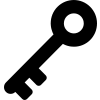 Professionals providing this service should be aware of the following:Service User care and empathy will be a natural process throughoutDental professionals and team will act in the best interests of the Service Users, public and general health care profession at all timesA pandemic is the worldwide spread of a new diseaseSome aspects of influenza pandemics can appear similar to seasonal influenza while other characteristics may be quite different. For example, both seasonal and pandemic influenza can cause infections in all age groups, and most cases will result in self-limited illness in which the person recovers fully without treatment. However, typical seasonal influenza causes most of its deaths among the elderly while other severe cases occur most commonly in people with a variety of medical conditionsA pandemic response requires that business continuity plans are developed to cope with the rise in the number of cases of the infection and the impact this will have on staff, Service Users, the infrastructure within the country where supplies may be disrupted such a food, fuel, medicines and transportQCS Client Ltd has a business continuity plan and will use a checklist to ensure preparedness for a pandemicKey Facts - People Affected by The Service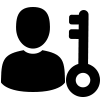 People affected by this service should be aware of the following:Wash your hands often with soap and water for at least 20 seconds. Use an alcohol-based hand sanitiser if soap and water are not available. This is particularly important after taking public transportAvoid touching your eyes, nose, and mouth with unwashed handsIf you feel unwell, stay at home, do not attend workCover your cough or sneeze with a tissue, then throw the tissue in a bin. Catch it, bin it, kill it is the advice from the governmentClean and disinfect frequently touched objects and surfaces in the home and work environmentIf you are worried about your symptoms, do not go directly to your GP or other healthcare environment. 111 can give advice on the phoneQCS Client Ltd has a plan in place to manage your care and support if there is a pandemicYou must tell QCS Client Ltd if you feel unwell and you develop symptoms such as a fever, cough, sneezing, runny nose and think you may have come into contact with someone who may have been exposed to a virus like coronavirusFurther Reading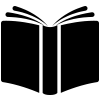 As well as the information in the 'Underpinning Knowledge' section of the review sheet we recommend that you add to your understanding in this policy area by considering the following materials:British Dental Council:https://www.bda.org/news-centre/latest-news-articles/Pages/Wuhan-novel-coronavirus-advice-for-dentists.aspxHealth and Safety Executive: https://www.hse.gov.uk/biosafety/diseases/pandemic.htm General Dental Council:https://www.gdc-uk.org/information-standards-guidance/standards-and-guidance/gdc-guidance-for-dental- professionals/useful-organisations-for-professionalsCare Quality Commission:https://www.cqc.org.uk/guidance-providers/dentists/dental-mythbuster-16-business-continuity-plans-primary-care- dentalOutstanding Practice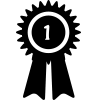 To be ‘Outstanding’ in this policy area you could provide evidence that:QCS Client Ltd will ensure that all team members complete annual trainingThe wide understanding of the policy is enabled by proactive use of the QCS AppRisk assessments reflect equality and human rights legislation, as well as Service User capacityQCS Client Ltd has developed robust contingency plans to ensure that the service can continue to operate effectively and safely during incidents (e.g. staff emergencies, heatwaves, flood, fire or loss of services)QCS Client Ltd provide accessible information to people who need care and support about how to keep themselves safe and report concernsThere is a culture which encourages concerns about cleanliness, infection control and hygiene and how these can be raised and responded toManagers and staff know how to escalate issues and alert appropriate agencies to help control infection and protect others using the service or in the communityQCS Client Ltd has an infection control lead who is passionate about their role and dedicated to providing a high level of cleanliness. They keep up-to-date records detailing spot checks, cleaning rotas and hand hygiene audits. They regularly meet with the staff team to discuss a range of issues, from prevention of common seasonal viruses to good hand hygiene etc.Forms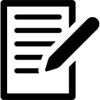 The following forms are included as part of this policy:This page is deliberately left blankThis page is deliberately left blankBusiness Impact:LowMediumHighCriticalBusiness Impact:XThese changes require action as soon as possible.These changes require action as soon as possible.These changes require action as soon as possible.These changes require action as soon as possible.These changes require action as soon as possible.Reason for this review:New PolicyWere changes made?No    Summary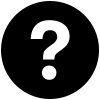 This is a new policy that must be read with the Infection Control Policy and Procedure and the Business Continuity Policy and Procedure. It outlines what actions must be taken to prepare for a pandemic. The policy contains a checklist within the Forms section to support preparation. This policy refers to the coronavirus and as this is a changing situation, the policy and procedure will be updated if further information in relation to specific coronavirus pandemic management becomes available. The key facts have been written so that information can be shared with people who use the services and there are links to public health campaign posters and information.Relevant Legislation:TheParental Bereavement(Leaveand Pay) Act 2018The Care Act 2014Civil Contingencies Act 2004Control of Substances Hazardous to Health Regulations 2002Dentists Act 1984Health and Social Care Act 2008 (Registration and Regulated Activities) (Amendment) Regulations 2015Health and Safety at Work etc. Act 1974General Data Protection Regulation 2016Data Protection Act 2018Underpinning Knowledge - What have we used to ensure that the policy is current:NHS England, (2019), Emergency Preparedness, Resilience and Response (EPRR) - Guidance and Framework. [Online] Available from: https://www.england.nhs.uk/ourwork/eprr/gf/   [Accessed:  18/02/2020]NHS England, (2019), NHS Core Standards for Emergency Preparedness, Resilience and Response. [Online] Available from: https://www.england.nhs.uk/publication/nhs-england-core-standards-for-eprr/ [Accessed:  18/02/2020]Department of Health, (2011), NHS Emergency Planning Guidance. [Online] Available from: https://assets.publishing.service.gov.uk/government/uploads/system/uploads/att achment_data/file/215643/dh_125842.pdf  [Accessed:  18/02/2020]Public Health England, (2020), COVID-19: infection prevention and control guidance. [Online] Available from: https://www.gov.uk/government/publications/wuhan-novel-coronavirus-infection- prevention-and-control/wuhan-novel-coronavirus-wn-cov-infection-prevention- and-control-guidance  [Accessed:  18/02/2020]Health and Safety Executive, (2020), Pandemic Flu - Workplace Guidance. [Online] Available from: https://www.hse.gov.uk/biosafety/diseases/pandflu.htm#ref14 [Accessed: 18/02/2020]Gov.uk, (2020), COVID-19: interim guidance for primary care. [Online] Available from: http://www.gov.uk/government/publications/wn-cov-guidance-for-primary- care/wn-cov-interim-guidance-for-primary-care [Accessed: 18/02/2020]    Suggested action: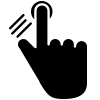 Encourage sharing the policy through the use of the QCS AppEstablish process to confirm the understanding of relevant staffEstablish training sessions for staffArrange specific meetings to discuss the policy changes and implicationsEnsure that the policy is on the agenda for all team meetings and staff handoversWidely distribute the ‘Key Facts’ of the policyShare content of the policy with all staffKey QuestionKey Line of Enquiry (KLOE)SAFEHS2: How are risks to people assessed, and their safety monitored and managed so they are supported to stay safe?EFFECTIVEHE1: Are people's needs assessed and care and treatment delivered in line with current legislation, standards and evidence-based guidance to achieve effective outcomes?EFFECTIVEHE3: How does the service make sure that staff have the skills, knowledge and experience to deliver effective care, support and treatment?EFFECTIVEHE4: How well do staff, teams and services work together within and across organisations to deliver effective care and treatment?EFFECTIVEHE5: How are people supported to live healthier lives and, where the service is responsible, how does it improve the health of its population?WELL-LEDHW1: Is there the leadership capacity and capability to deliver high-quality, sustainable care?WELL-LEDHW2: Is there a clear vision and credible strategy to deliver high-quality sustainable care to people, and robust plans to deliver?WELL-LEDHW4: Are there clear responsibilities, roles and systems of accountability to support good governance and management?WELL-LEDHW5: Are there clear and effective processes for managing risks, issues and performance?WELL-LEDHW7: the people who use services, the public, staff and external partners engaged and involved to support high-quality sustainable services?Title of formWhen would the form be used?Created byPandemic Planning Checklist - DHS13Audit checks and review of proceduresQCSTaskInProgressNotStartedCompletedBusiness ContinuityBusiness ContinuityBusiness ContinuityBusiness ContinuityDo you have an up-to-date business continuity plan?Has the plan been tested?Does your plan have a clear escalation process in an  emergency?Are all contact details including your workforce details up to date?Do you have the contact details for your regional and local public health centres?Do you have up to date contact details for your workforce significant others?Do you know how many of your staff have dependents – children, elderly relatives?Do all your staff know about your business continuity plans?Do you have up to date information from your Local Authority, your regulator, PublicHealth England, GDC?Have you worked out in your plan how many staff you will need to safely run yourservice?Have you thought about what will happen if other key staff are unavailable?Have you thought about staff skills and other roles they can support with in the eventthat you have gaps in your workforce?If you use locums what plans do your suppliers have?What is your plan if your staffing levels drop and you cannot support your service?Do you have a pool of staff that can cover in an emergency?Have you checked your local commissioning plans?Do you know who to contact if a member of staff/Service User or relative of aService User becomes unwellTaskInProgressNotStartedCompletedPoliciesPoliciesPoliciesPoliciesHas your Sickness Absence Policy and Procedure been communicated to staff?In the early stages of a pandemic, do you have a plan to review annual leaverequests with a view to postponing leave during the peak of the pandemic?If you plan to postpone leave how will staff be able to take their leave when the pandemic is over?Buying annual leave days out after the pandemicAllowing carry-forward of annual leave days owedA combination of buying out and carrying forward annual leave daysDo your staff understand the Unable to Attend Workplace Policy and Procedure?Do your staff understand your Compassionate Leave Policy and  Procedure?Do your staff understand the Parental Bereavement Leave and Pay Act which willentitle them to 2 weeks paid leave in the event their child under 18 dies (from 06/04/2020)?Do your staff understand the Infection Control Policy and Procedure?Is staff infection control training up to date and does it include handwashingtechniques, PPE, and have you highlighted the campaign Catch It, Bin It, Kill It?Do you have a policy that is clear and is communicated on how staff should raiseconcerns and what they should do if they feel they are not being listened to?TaskInProgressNotStartedCompletedDo your staff know how to escalate concerns about a Service User if they feel theyare at risk?Do your employment contracts allow staff to be redeployed?TaskInProgressNotStartedCompletedPeople – PatientsPeople – PatientsPeople – PatientsPeople – PatientsDo you have capacity to accept more Service Users in an emergency?Do you have reliable information you can share with Service Users in an accessibleformat?Do you a clear communication strategy for Service Users to understand theimportance of non-attendance if feeling ill, or with signs of contagia?Do you have information and advice to hand for Service Users within the workplacewhich is clearly visible?Do you have enough and accessible infection control supplies (hand hygieneequipment, tissues, masks, disposal facilities)?Do you have a definition of what an outbreak is?Do you have a plan if you need to close to new referrals? Have you checked anycontractual  requirements?